 PROPOZYCJEX ZAWODÓW JEŹDZIECKICH W  SKOKACH   PRZEZ  PRZESZKODY  O  PUCHAR   PREZYDENTA  MIASTA  JELENIEJ GÓRYRanga  - zawody  regionalne (kalendarz DZJ, LZJ) .  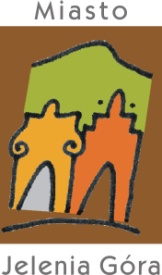 Zawody zaliczane do klasyfikacji Grand Prix Polski Południowo-Zachodniej.Termin – 24 września 2011 r.                                                   Miejsce – Lotnisko „Aeroklub Jeleniogórski ” ul. Łomnicka w Jeleniej Górze .Organizatorzy :Klub Jeździecki  Bonanza  Jędrzychowice Stajnia Sportowa ŁomnicaAeroklub Jelenia Góra .UczestnicyKluby i sekcje   zarejestrowane w PZJ oraz zaproszeni goście.Warunki  uczestnictwa :     -    pisemne  zgłoszenie uczestnictwa  do  dnia 22.09.2011 r.           nr tel/fax  75 64-20-105 lub  na adres           Michał Kasztelan ul. Harcerska 7   58-560 Jelenia Góra			e-mail: r.opiela@interia.pl ,zgłoszenie  powinno zawierać : nazwę klubu , imiona i nazwiska  zawodników , nazwy koni ze wskazaniem udziału w  poszczególnych konkursach (wzór w  załączeniu),opłata organizacyjna od startu do 60 minut przed  planowanym (wg programu zawodów) rozpoczęciem konkursu :klasy LL ,  L ,            –  30 złklasy P, N , N1 , 	–  40 zł .brak opłaty  organizacyjnej na 60 minut  przed  rozpoczęciem konkursu powoduje skreślenie  zawodnika  z  listy  startowej ,w przypadku wycofania  się ze  startu  nie  zwraca  się opłaty organizacyjnej ,listy  startowe  udostępnione będą  od 23  września  2011 r. na stronie DZJ .Konkursy  oraz  dokumentacja  zawodów i koni  prowadzona  będzie          zgodnie z  przepisami  PZJ .Obiekt udostępniony będzie ekipom 24 września 2011 roku   od godziny 800 .Dyrektor Zawodów 	        –    Michał  Kasztelan   tel.  0601 83 5015Komisja  sędziowska   1. Zbigniew Bojda 	        –   Sędzia Główny		         2. Lucyna Łasica 		         3. Beata  Pakulska		         4. Waldemar Pakulski. Gospodarz  Toru – Jan GołąbekLekarz Weterynarii – Tadeusz SokołowskiObsługa komputerowa zawodów – Roman  OpielaProgram  zawodów :godz. 9 30      Konkurs nr 1  kl. „LL” dokładności  z trafieniem w normę czasu (dla kucy  szeregi dostosowane).Konkursy  nr  2  kl.   ”L”  dokładności   z rozgrywką art. 238 pkt  1.2 o Puchar Przedsiębiorstwa Handlowo-Usługowego Krzysztof  Dyrek w Kowarach (rozgrywka  bezpośrednio po  czystym przejeździe i sygnale Sędziego).Konkurs nr 3 kl. „P” zwykły – o wzrastającym  stopniu trudności z  Jokerem art. 269 o Puchar Związku Gmin  Karkonoskich.Konkurs nr 4  kl. „N” dwufazowy art. 274 pkt. 5.2, o Puchar Prezydenta Miasta  Jeleniej  Góry .Konkurs nr 5 kl. „N1” dokładności art. 238 pkt 1.2  z jedną  rozgrywką                     o Puchar Dyrektora Oddziału TAURON – Dystrybucja S.A.                              Oddział w Jeleniej Górze.  Organizator  zapewnia : parkour i rozprężalnia – podłoże trawiaste wymiary 100 x 50 m ,b)   opiekę medyczną dla  zawodników i weterynaryjną dla  koni ,c)   flots , nagrody rzeczowe w konkursach klasy „LL”, w konkursach       klasy „L”, „P”, „N”, i „N1” nagrody   pieniężne .Organizator nie  zapewnia  koniowiązu i stajni .Finansowanie : organizator , sponsorzy .17.Postanowienia  końcowe :wszystkie sprawy  sporne  rozstrzyga sędzia główny,uczestnicy ubezpieczają się we  własnym  zakresie ,organizator nie  ponosi  odpowiedzialności za  mogące się wydarzyć w  trakcie zawodów i transportu ewentualne wypadki bądź kradzieże nie  z  winy  organizatora  ,organizator zastrzega  sobie  prawo do  zmian  w  programie  zawodów. Propozycje zostały zatwierdzone przez DZJ w dniu 08.09.2011 roku.Zgłoszenie do zawodów jest  równoznaczne z  akceptacją niniejszych propozycji .Informacji  na  temat  zawodów udziela  p. Michał Kasztelan                            tel. 0 601-83-50-15 .Zawody kończą  cykl „Grand Prix Polski Południowo-Zachodniej”.W imieniu  organizatorów          Michał  Kasztelan KODEKS     POSTĘPOWANIAI.     Na wszystkich  etapach  treningu i przygotowań  konia  do  startu w zawodach, dobrostan         konia musi stać ponad  wszelkimi  innymi   wymaganiami. Dotyczy to stałej opieki, metod         treningu, starannego obrządku, kucia  oraz  transportu.II.   Konie i jeźdźcy musza  być  zdrowi, kompletni  i  wytrenowani, zanim wezmą  udział        w  zawodach. Dotyczy to także  stosownych leków,  środków medycznych oraz  zabiegów         chirurgicznych zagrażających  dobrostanowi konia  lub ciąży klaczy, oraz  przypadków        nadużywania   pomocy  medycznej.III.  Zawody nie mogą  zagrażać dobrostanowi  konia. Należy  zwracać  szczególną  uwagę        na  teren zawodów, stan techniczny podłoża,  warunki stajenne i atmosferyczne, kondycję        koni i  ich  bezpieczeństwo, także podczas podróży powrotnej z  zawodów.IV.  Należy dołożyć wszelkich  starań, aby  zapewnić   koniom  staranną  opiekę       po  zakończeniu zawodów, a także  humanitarne  traktowanie  po  zakończeniu kariery        sportowej. dotyczy to właściwej opieki  weterynaryjnej, leczenia obrażeń odniesionych        na  zawodach, spokojnej   starości, ewentualnie  eutanazji.V.   Polski Związek Jeździecki  usilnie  zachęca  wszystkie  osoby  działające  w sporcie         jeździeckim do stałego podnoszenia  swojej  wiedzy oraz  umiejętności  dotyczących        wszelkich  aspektów  współpracy z koniem .PATRONAT  MEDIALNY :„ NOWINY  JELENIOGÓRSKIE ”SPONSORZY :Związek Gmin Karkonoskich TAURON Dystrybucja S.A.  Oddział Jelenia GóraMirosław Wróbel Sp. z o.o.Autoryzowany Dealer Mercedes-Benz Wrocław.„Advisor” Sp. z o. o.  Kancelaria Brokerów Ubezpieczeniowychw Jeleniej Górze   Przedsiębiorstwo  Handlowo-Usługowe „DEK-POL” Spółka Jawna w Jeleniej Górze Kółko Rolnicze Siedlęcin.PHU Krzysztof Dyrek  KowaryPrzedsiębiorstwo Komunikacji Samochodowej „TOUR”  Sp. z o. o.                w Jeleniej Górze.TAURON – Ekeoenergia  Sp. z o. o.w Jeleniej Górze.WIREX Sp. z o. o. w Jeleniej GórzeSpółdzielnia STW w BolesławcuHusgvarna – Jelenia Góra Norviva Joanna Baranowska - Kłodzko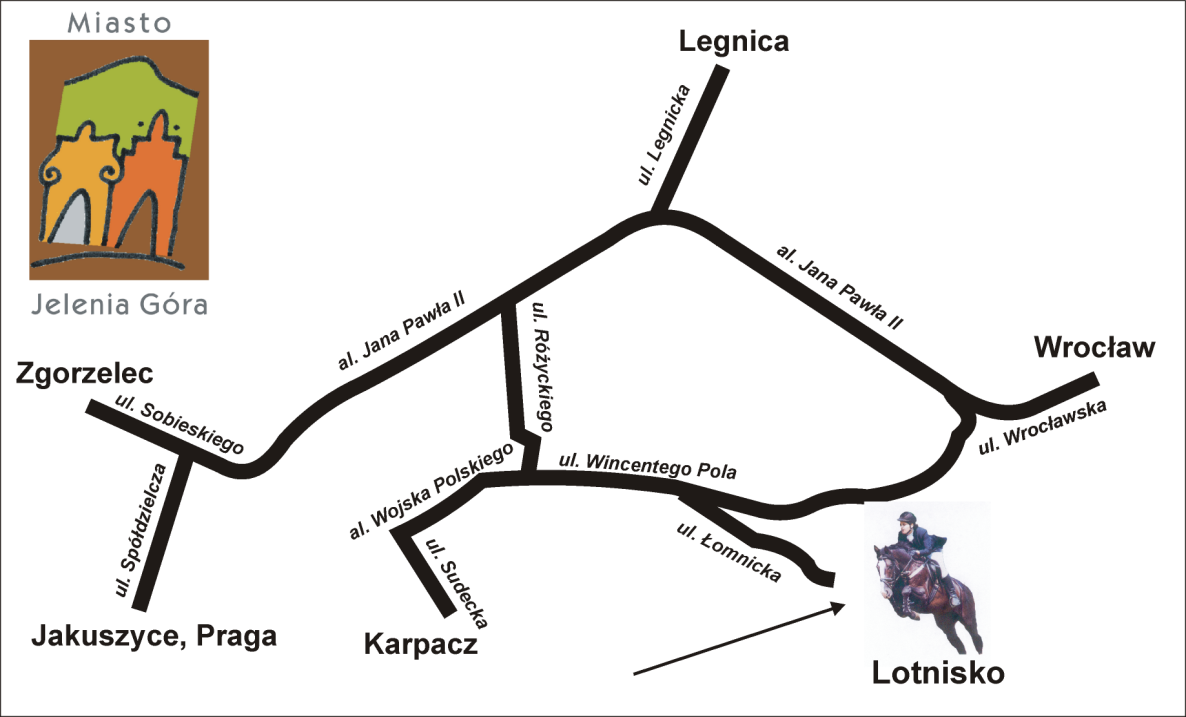 Miejsce zawodów :LOTNISKO „AEROKLUBU JELENIOGÓRSKIEGO” UL. ŁOMNICKA JELENIA GÓRAX  ZAWODY  JEŹDZIECKIE  W SKOKACHPRZEZ  PRZESZKODYO PUCHAR  PREZYDENTA  MIASTA  JELENIEJ GÓRY.LISTA  ZGŁOSZEŃZgłoszenie pisemne na  adres r.opiela@interia.plfax. 75 64 20 105 ...........................................................                                 .........................................................                            ..................................................Imię  i nazwisko zgłaszającego                                       telefon  zgłaszającego                                              podpis Miejsce  zawodów :LOTNISKO „AEROKLUBU JELENIOGÓRSKIEGO”  UL. ŁOMNICKA JELENIA GÓRALp.WyszczególnienieKonkursyKonkursyKonkursyKonkursyLp.WyszczególnienieKlasa ”L”Klasa  ”P”Klasa ”N”Klasa  ”N1”1234561.I Miejsce 300,00400,00500,00600,002.II Miejsce200,00300,00400,00500,003.III Miejsce150,00200,00300,00400,004.IV Miejsce100,00150,00200,00300,005.V  Miejsce50,00100,00150,00200,00Lp.Nazwa  koniaImię  i nazwisko zawodnikaNazwa  klubuKonkurs12345